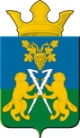 ДУМАНицинского сельского поселенияСлободо-Туринского  муниципального  районачетвёртого созываРЕШЕНИЕ       от 27 февраля  2020г                                                     № 195 -НПА                                                       с. НицинскоеОб утверждении  Порядка принятия решения о применении мер ответственности к депутату Думы Ницинского  сельского поселения,  главе  Ницинского сельского поселения представившим  недостоверные или неполные сведения о своих доходах, расходах, об имуществе и обязательствах имущественного характера, а также сведения  о доходах, расходах, об имуществе и обязательствах имущественного характера    своих супруги (супруга) и несовершеннолетних  детей, если искажение этих сведений является несущественным            В соответствии со статьёй 40 Федерального закона от 06.10.2003 № 131-ФЗ «Об общих принципах организации местного самоуправления в Российской Федерации»,  статьёй 13.1 Федерального закона от 25.12.2008 № 273-ФЗ «О противодействии коррупции», руководствуясь статьей 12-4 Закона Свердловской области от 20.02.2009 № 2-ОЗ «О противодействии коррупции в Свердловской области»,  законом Свердловской области от 01.11.2019 № 88-ОЗ «О внесении изменений в закон Свердловской области «О противодействии коррупции в Свердловской области»,  Уставом Ницинского сельского поселения,  Дума Ницинского сельского поселенияРЕШИЛА:           1. Утвердить Порядок принятия решения о применении мер ответственности  к депутату Думы Ницинского сельского поселения,  главе Ницинского сельского поселения представившим  недостоверные или неполные сведения о своих доходах, расходах, об имуществе и обязательствах имущественного характера, а также сведения  о доходах, расходах, об имуществе и обязательствах имущественного характера    своих супруги (супруга) и несовершеннолетних  детей, если искажение этих сведений является несущественным (прилагается).   2. Настоящее решение вступает в силу с момента принятия.         3.Опубликовать настоящее решение в печатном средстве массовой информации Думы и Администрации Ницинского сельского поселения «Информационный вестник Ницинского сельского поселения», а также обнародовать путем размещения на официальном сайте Ницинского сельского поселения (WWW.nicinskoe.ru).         4. Контроль  за исполнением настоящего решения,  возложить на комиссию по  безопасности и местному самоуправлению (председатель комиссии А.Н.Сергеев)Председатель Думы                                                       Глава  Ницинского                                 Ницинского сельского поселения                                    сельского поселения ____________ Л.Д. Хомченко                             __________ Т.А. Кузеванова      Порядок принятия решения о применении мер ответственностик депутату Думы Ницинского сельского поселения, главе Ницинского     сельского поселения, представившим недостоверные или неполные сведения о своих доходах, расходах, об имуществе и обязательствах имущественного характера, а также сведения о доходах, расходах, об имуществе и обязательствах имущественного характера своих супруги (супруга) и несовершеннолетних детей, если искажение этих сведений является несущественнымНастоящий Порядок определяет правила принятия решения о применении мер ответственности к депутату Думы Ницинского сельского поселения, главе Ницинского сельского поселения, представившим недостоверные  или  неполные сведения о своих доходах, расходах, об имуществе и обязательствах имущественного характера, а также сведения о доходах, расходах, об имуществе и обязательствах имущественного характера своих супруги (супруга) и несовершеннолетних детей, если искажение этих сведений является несущественным (далее - Порядок).К депутату Думы Ницинского  сельского поселения,  главе Ницинского сельского поселения, представившим недостоверные или неполные сведения о своих доходах, расходах, об имуществе и обязательствах имущественного характера, а также сведения о доходах, расходах, об имуществе и обязательствах имущественного характера своих супруги (супруга) и несовершеннолетних детей, если искажение этих сведений является несущественным, могут быть применены следующие меры ответственности:предупреждение;освобождение депутата Думы Ницинского сельского поселения от должности в Думе Ницинского  сельского поселения, с лишением права занимать должности в Думе Ницинского сельского поселения до прекращения срока его полномочий;освобождение от осуществления полномочий на постоянной основе с лишением права осуществлять полномочия на постоянной основе до прекращения срока полномочий;запрет занимать должности в Думе Ницинского сельского поселения до прекращения срока его полномочий;запрет исполнять полномочия на постоянной основе до прекращения срока его полномочий.Решение Думы Ницинского сельского поселения о применении к депутату Думы  Ницинского  сельского поселения, главе Ницинского сельского поселения мер ответственности, указанных в пункте 2 настоящего Порядка (далее - решение), принимается не позднее чем через шесть месяцев со дня получения Думой Ницинского сельского поселения сведений о результатах проверки, проведенной в соответствии со статьей 12-3 Закона Свердловской области от 20 февраля 2009 года № 2-ОЗ «О противодействии коррупции в Свердловской области», но не позднее чем через три года со дня представления депутатом Думы Ницинского сельского поселения, главой Ницинского сельского поселения сведений, указанных в пункте 1 настоящего Порядка.При  поступлении информации из органов прокуратуры о представлении депутатом Думы Ницинского сельского поселения, главой Ницинского сельского поселения недостоверных или неполных сведений о своих доходах, расходах, об имуществе и обязательствах имущественного характера, а также сведений о доходах, расходах, об имуществе и обязательствах имущественного характера своих супруги (супруга) и несовершеннолетних детей, Дума Ницинского сельского поселения принимает решение о применении к депутату Думы Ницинского сельского поселения, главе Ницинского сельского поселения мер ответственности, указанных в пункте 2 настоящего Порядка, после рассмотрения данного вопроса на заседании комиссии по безопасности и местному самоуправлению  Думы Ницинского сельского поселения.При принятии решения о применении мер ответственности, указанных в пункте 2 настоящего Порядка, учитываются характер искажения сведений о своих доходах, расходах, об имуществе и обязательствах имущественного характера, а также сведений о доходах, расходах, об имуществе и обязательствах имущественного характера своих супруги (супруга) и несовершеннолетних детей (далее - сведения), степень вины депутата Думы Ницинского сельского поселения,  главы Ницинского  сельского поселения, представивших эти сведения, а также обстоятельства, при которых представлены такие сведения.В решении о применении к депутату Думы Ницинского сельского поселения, главе Ницинского сельского поселения меры ответственности указывается основание ее применения и соответствующий подпункт пункта 2 настоящего Порядка.Решение о применении к депутату Думы Ницинского сельского поселения, главе  Ницинского сельского поселения мер ответственности считается принятым, если за него проголосовало более половины от избранной численности депутатов Думы Ницинского сельского поселения  и вступает в силу на следующий день после его принятия.Копия решения о применении мер ответственности к депутату Думы Ницинского сельского поселения, главе Ницинского сельского поселения в течение пяти рабочих дней со дня вступления в силу соответствующего решения вручается указанному лицу под роспись (в случае отказа составляется соответствующий акт) либо в этот же срок направляется ему заказным письмом с уведомлением.          9.Депутат Думы Ницинского сельского поселения, глава Ницинского сельского поселения, вправе обжаловать Решение в порядке, установленном законодательством Российской Федерации.Утвержден  Решением Думы  Ницинского сельского поселенияот 27.02. 2020 г. № 195-НПА